República Federativa do BrasilEstado do Rio Grande do SulMUNICIPIO DE BOQUEIRÃO DO LEÃOPLANO DE AÇÃO – COVID-19O município de Boqueirão do Leão segue o Plano de Ação de Vacinação Estadual, disponível aqui, bem como as resoluções definidas pela Comissão de Intergestores Bipartites, disponíveis aqui. 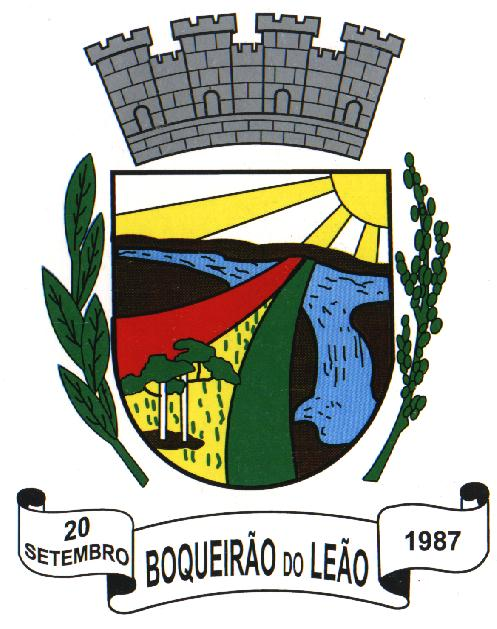 